INDICAÇÃO Nº 2352/2014Sugere ao Poder Executivo a troca das lâmpadas queimadas no Parque dos Ipês e Centro Social Urbano, neste município.Excelentíssimo Senhor Prefeito Municipal, Nos termos do Art. 108 do Regimento Interno desta Casa de Leis, dirijo-me a Vossa Excelência para sugerir que, por intermédio do Setor competente, que seja realizada a troca das lâmpadas queimadas no Parque dos Ipês e Centro Social Urbano, neste município.Justificativa:Munícipes que frequentam diariamente os locais citados reclamam que muitas lâmpadas estão queimadas o que impede a prática de exercícios físicos com mais segurança no período noturno. No centro Social Urbano a presença das pessoas é ainda maior, já que todos os dias os chamados grupos de corrida de rua se reúnem para a prática de exercícios físicos.Plenário “Dr. Tancredo Neves”, em 23 de junho de 2.014.Celso Ávila-vereador-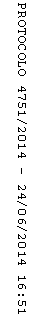 